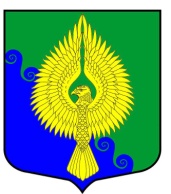 Внутригородское муниципальное образованиеСанкт-Петербургамуниципальный округ ЮНТОЛОВОМестная Администрация(МА МО МО Юнтолово)ПОСТАНОВЛЕНИЕ« 15 » октября 2021 года	 									№  61Об утверждении перечня главных администраторов доходов бюджета             муниципального образования муниципальный округ Юнтолово          В соответствии с пунктом 3.2. статьи 160.1 Бюджетного кодекса Российской Федерации ПОСТАНОВЛЯЮ:1. Утвердить прилагаемый перечень  главных администраторов доходов бюджета  муниципального образования муниципальный округ  Юнтолово.2. Настоящее постановление применяется к правоотношениям, возникающим при составлении и исполнении бюджета муниципального образования муниципальный округ  Юнтолово, начиная с бюджета на 2022 год. 3. Разместить настоящее постановление на официальном сайте МО МО Юнтолово.4. Контроль за исполнением настоящего постановления оставляю за собой.Глава Местной Администрации			  	    	           		              Е.Н.КовбаПриложение  к постановлению МА МО МО Юнтолово									  от 15.10.2021 г.  № 61Переченьглавных администраторов доходов бюджета муниципального 
образования муниципальный округ Юнтолово Код бюджетной классификации Российской ФедерацииКод бюджетной классификации Российской ФедерацииНаименование главного администратора доходов, наименование кода вида (подвида) доходов бюджетаглавного администратора доходоввида (подвида) доходов бюджетаНаименование главного администратора доходов, наименование кода вида (подвида) доходов бюджета182Федеральная налоговая служба1821 01 02010 01 0000 110Налог на доходы физических лиц с доходов,  источником которых является налоговый агент, за исключением доходов, в отношении которых исчисление и уплата налога осуществляются в соответствии со статьями 227, 227.1 и 228 Налогового кодекса Российской Федерации867Комитет по благоустройству Санкт-Петербурга   8671 13 02993 03 0100 130Средства, составляющие восстановительную стоимость зеленых насаждений внутриквартального озеленения и подлежащие зачислению в бюджеты внутригородских муниципальных образований Санкт-Петербурга в соответствии с законодательством Санкт-Петербурга969     113 02993 03 0200 130Другие виды прочих доходов от компенсации затрат бюджетов внутригородских муниципальных образований Санкт-Петербурга969114 02033 03 0000 410Доходы от реализации иного имущества, находящегося в муниципальной собственности внутригородских муниципальных образований городов федерального значения (за исключением имущества муниципальных  бюджетных и автономных учреждений, а также имущества муниципальных унитарных предприятий, в том числе казенных), в части реализации основных средств по указанному имуществу969116 07010 03 0000 140Штрафы, неустойки, пени, уплаченные в случае просрочки исполнения поставщиком (подрядчиком, исполнителем) обязательств, предусмотренных муниципальным контрактом, заключенным муниципальным органом, казенным учреждением внутригородского муниципального образования города федерального значения (муниципальным)969117 05030 03 0000 180Прочие неналоговые доходы бюджетов внутригородских муниципальных образований городов федерального значения969117 01030 03 0000 180Невыясненные поступления, зачисляемые в бюджеты внутригородских муниципальных образований городов федерального значения 969117 05030 03 0100 180Возврат средств, полученных и не использованных учреждениями и организациями в прошлые годы969202 15001 03 0000 150Дотации бюджетам внутригородских муниципальных образований городов федерального значения на выравнивание бюджетной обеспеченности из бюджета субъекта Российской Федерации9692 02 15002 03 0000 150Дотации бюджетам внутригородских муниципальных образований городов федерального значения на поддержку мер по обеспечению сбалансированности бюджетов969202 30024 03 0100 150 Субвенции бюджетам внутригородских муниципальных образований Санкт-Петербурга  на выполнение отдельных государственных  полномочий Санкт-Петербурга по организации и осуществлению деятельности по опеке и попечительству969202 30024 03 0200 150 Субвенции бюджетам муниципальных образований Санкт-Петербурга  на выполнение отдельного государственного полномочия Санкт-Петербурга по  определению должностных лиц, уполномоченных составлять протоколы об административных  правонарушениях, и составлению протоколов об административных правонарушениях 969202 30027 03 0100 150Субвенции бюджетам внутригородских муниципальных образований Санкт-Петербурга на содержание ребенка в семье опекуна и приемной семье969202 30027 03 0200 150Субвенции бюджетам  внутригородских муниципальных образований Санкт-Петербурга  на вознаграждение, причитающееся приемному родителю